Председатель ДумыСандовского муниципального округа                                                 О.В.Смирнова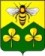   ДУМА САНДОВСКОГО МУНИЦИПАЛЬНОГО ОКРУГАТВЕРСКОЙ ОБЛАСТИ РЕШЕНИЕ27.11.2020                                         пгт. Сандово                                                    № 40   ДУМА САНДОВСКОГО МУНИЦИПАЛЬНОГО ОКРУГАТВЕРСКОЙ ОБЛАСТИ РЕШЕНИЕ27.11.2020                                         пгт. Сандово                                                    № 40   ДУМА САНДОВСКОГО МУНИЦИПАЛЬНОГО ОКРУГАТВЕРСКОЙ ОБЛАСТИ РЕШЕНИЕ27.11.2020                                         пгт. Сандово                                                    № 40   ДУМА САНДОВСКОГО МУНИЦИПАЛЬНОГО ОКРУГАТВЕРСКОЙ ОБЛАСТИ РЕШЕНИЕ27.11.2020                                         пгт. Сандово                                                    № 40 В соответствии с Федеральным законом от 06.10.2003 №131-ФЗ «Об общих принципах организации местного самоуправления в Российской Федерации», законом Тверской области от 23.04.2020 №21-ЗО   «О преобразовании муниципальных образований, входящих в состав территории муниципального образования Тверской области Сандовский муниципальный район, путем объединения поселений и создании вновь образованного муниципального образования с наделением его статусом муниципального округа и внесении изменений в отдельные законы Тверской области», решением Думы Сандовского муниципального округа от 27.11.2020 № 38 «Об избрании Главы Сандовского муниципального округа Тверской области», Дума Сандовского муниципального округа1. Уполномочить Главу Сандовского муниципального округа осуществлять руководство Администрацией Сандовского района Тверской области до дня внесения в единый государственный реестр юридических лиц записи о прекращении деятельности Администрации Сандовского района Тверской области.2. Настоящее решение вступает в силу со дня его принятия, подлежит официальному опубликованию в газете «Сандовские вести» и размещению на официальном сайте администрации Сандовского района в информационно-телекоммуникационной сети «Интернет».